Your ref:Our ref:	RC JL sdm.19Jul22Date:	19 July 2022Department for TransportVia e-mail to:mailto:CBSSG@DfT.gov.ukJames Larkin – Head of InternalAudit and Counter FraudShared ServiceMedway CouncilGun WharfDock RoadChathamKent ME4 4TREmail:james.larkin@medway.gov.ukwww.medway.gov.ukDear Sir/MadamLTA CBSSG schemeTo the best of my knowledge and belief, and having carried out appropriate investigations and checks, in our opinion, in all significant respects, the conditions attached to the Local Transport Authority COVID-19 Bus Service Support Grant Restart (Revenue) Grant Determinations [No31/5120, No31/5198], [No31/5302],[No31/5409],[No31/5563], [No31/5621], [No31/5652] and [No31/5767] have been complied with.Yours faithfully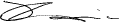 James LarkinChief Audit Executive